* – 1) дані підрозділи вносяться до силабусу в разі, якщо практичні та (або) лабораторні заняття проводить інший викладач, котрий не є автором курсу та лектором; 2) припустимо змінювати назву підрозділу на «Викладач лабораторних та практичних занять:», якщо лабораторні та практичні заняття проводить один викладач, котрий не є автором курсу та лектором.Анотація навчального курсуМета курсу (набуті компетентності)В наслідок вивчення даного навчального курсу здобувач вищої освіти набуде наступних компетентностей:Здатність виявляти основні види продуктів хіміко-технологічної системи Виявити основні види сировини хіміко-технологічної системиАналізувати, структуру та визначати компоненти ХТСФормулювати  математичний опис компонентів ХТСПроводити розрахунки матеріальних і теплових балансів ХТССтруктура курсуРекомендована літератураГончаров А. І., Середа І. П. Хімічна технологія, ч. 1: Підручник. – Київ: Головне видавництво видавничого об’єднання «Вища школа», 1979. – 288 с.Яворський В. Т. Загальна хімічна технологія: Підручник / В. Т. Яворський, Т. В. Перекупко, З. О. Знак, Л. В. Савчук. – Львів: Видавництво Національного Університету «Львівська політехніка», 2005. – 552 с.Кузнецова И. М. Общая химическая технология: материальный баланс химико-технологического процесса: Учебное пособие для вузов, – М.: Университетская книга; Логос, – 264 с.Расчеты химико-технологических процессов/ Под ред. И.П. Мухленова, – Л.: Химия, 1982.Краткий справочник физико-химических величин/ под редакцией К.П. Мищенко и А.А. Равделя, –  Л.: Химия, 1974 г. – 200 с. Справочник химика в 3-х томах, М.:ГНТИ химической литературы, 1962.Рябин В.А., Остроумов М.А., Свит Т.Ф. Термодинамические свойства веществ/ М.:Химия, 1977. -370сКутепов А.М. и др. Общая химическая технология: Учеб. для техн. Вузов / А. М. Кутепов, Т. И. Бондарева, М. Г. Беренгартен, – М.: Высшая школа, 1990. – 520 с.Методичне забезпеченняКорчуганова О. М. Розрахунки хіміко-технологічних процесів та реакторів (Задачі з загальної хімічної технології): Навчальний посібник. – Сєвєродонецьк: вид-во СНУ ім. В. Даля, 2016Методичні вказівки до виконання лабораторної роботи  «реактор ідеального витиснення»  з дисципліни "Загальна хімічна технологія" для студентів хімічних та інженерних денної форми навчання -2009 р.Методичні вказівки до виконання лабораторної роботи "Порівняння ефективності різних методів очищення води в хімічній промисловості" з дисципліни "Загальна хімічна технологія" для студентів денної і заочної форм навчання спеціальностей 7.091601; 7.091602; 7.91604; 7.091612 - 2010Методичні вказівки до  виконання контрольної роботи №1 з дисципліни "Загальна хімічна технологія"  (для студентів напряму підготовки 6.051301 "Хімічна технологія" заочної форми навчання 3 курс 6 семестр) -2012 р.Лекції з дисципліни "Загальна хімічна технологія"  (для здобувачів вищої освіти спеціальності 161«Хімічні технології та інженерія») (Електронне видання) / Укл.: О. М Корчуганова. – Сєвєродонецьк: вид-во СНУ ім. В. Даля, 2020. – 145 с.Оцінювання курсуЗа повністю виконані завдання студент може отримати визначену кількість балів:Шкала оцінювання студентівПолітика курсуСилабус курсу:Силабус курсу: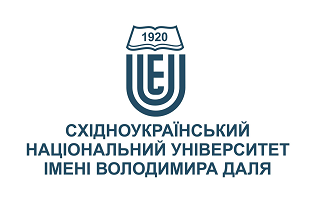 ЗАГАЛЬНА ХІМІЧНА ТЕХНОЛОГІЯЗАГАЛЬНА ХІМІЧНА ТЕХНОЛОГІЯСтупінь вищої освіти:бакалаврбакалаврСпеціальність: 161 «Хімічні технології та інженерія»161 «Хімічні технології та інженерія»Рік підготовки:33Семестр викладання:осіннійосіннійКількість кредитів ЄКТС:88Мова(-и) викладання:українськаукраїнськаВид семестрового контролюіспитіспитАвтор курсу та лектор:Автор курсу та лектор:Автор курсу та лектор:Автор курсу та лектор:Автор курсу та лектор:к.т.н., доц., Корчуганова Олена Миколаївнак.т.н., доц., Корчуганова Олена Миколаївнак.т.н., доц., Корчуганова Олена Миколаївнак.т.н., доц., Корчуганова Олена Миколаївнак.т.н., доц., Корчуганова Олена Миколаївнак.т.н., доц., Корчуганова Олена Миколаївнак.т.н., доц., Корчуганова Олена Миколаївнак.т.н., доц., Корчуганова Олена Миколаївнавчений ступінь, вчене звання, прізвище, ім’я та по-батьковівчений ступінь, вчене звання, прізвище, ім’я та по-батьковівчений ступінь, вчене звання, прізвище, ім’я та по-батьковівчений ступінь, вчене звання, прізвище, ім’я та по-батьковівчений ступінь, вчене звання, прізвище, ім’я та по-батьковівчений ступінь, вчене звання, прізвище, ім’я та по-батьковівчений ступінь, вчене звання, прізвище, ім’я та по-батьковівчений ступінь, вчене звання, прізвище, ім’я та по-батьковідоцент кафедри хімії та охорони працідоцент кафедри хімії та охорони працідоцент кафедри хімії та охорони працідоцент кафедри хімії та охорони працідоцент кафедри хімії та охорони працідоцент кафедри хімії та охорони працідоцент кафедри хімії та охорони працідоцент кафедри хімії та охорони праціпосадапосадапосадапосадапосадапосадапосадапосадаkorchuganova@snu.edu.ua+38-063-440-73-52ViberViber411 УК, за розкладомелектронна адресателефонмесенджермесенджерконсультаціїВикладач лабораторних занять:*Викладач лабораторних занять:*Викладач лабораторних занять:*Викладач лабораторних занять:*Викладач лабораторних занять:*електронна адресателефонмесенджермесенджерконсультаціїВикладач практичних занять:*Викладач практичних занять:*Викладач практичних занять:*Викладач практичних занять:*Викладач практичних занять:*електронна адресателефонмесенджермесенджерконсультаціїЦілі вивчення курсу:Наведені в курсі матеріали спрямовані на формування у студентів знань і навичок в питаннях дослідження складу та структури хімічного виробництва і вивчення закономірностей хімічних перетворень в умовах промислового установок, їх вплив на ефективність процесів; вивчення сучасних методів аналізу, розробки і побудови оптимальної організації  хіміко-технологічних процесів; вивчення основних типів обладнання для проведення хімічних процесів; знайомство з видами сировини для хімічної промисловості, методами їх збагачення, основи водопідготовки, енергетичними та екологічними проблемами хімічної промисловості, вивчення основних хімічних виробництв з урахуванням регіональної структури промисловості і тенденцій розвитку та вдосконалення хімічної технології.Результати навчання:Знати: У результаті вивчення дисципліни студент повинен отримати уявлення про призначення, структуру, компоненти, сировинні і енергетичні ресурси хімічного виробництва, методи дослідження хімічного виробництва. Знати основні закономірності процесів у хімічних реакторах, основні види та типи хімічних реакторів, їх застосовність в різних процесах.Вміти виконувати:Розрахунки показників ефективності хіміко-технологічних процесів;Складання матеріальних та теплових балансів;Аналіз роботи хімічних реакторівПередумови до початку вивчення:Вивчення даної дисципліни базується на курсах: загальної неорганічної, органічної і фізичної хімії, фізики, математики, обчислювальної математики, процесів й апаратів хімічної технології, технічної термодинаміки і повинно передувати вивченню фахових дисциплін.   №ТемаГодини (ЛК/ЛБ/ПЗ)Стислий змістІнструменти і завданняОцінка ефективності роботи хімічного виробництва2/4/2Визначити (розрахувати) технологічні та економічні показники ефективності – ступінь перетворення сировини, вихід продукту, селективність, потужність, собівартість, інтенсивність відповідно до завдання, сформованого викладачемУчасть в обговоренніТестиІндивідуальні завданняСировинні ресурси хімічної промисловос ті2/0/2Визначити види та розрахувати витрати кожного виду сировини з урахуванням ступеня перетворення, виходу продукту та селективності процесу, з урахуванням складу сировини та співвідношення реагентів згідно запропонованого викладачем опису технологічної схеми виробництва.Участь в обговоренніТестиІндивідуальні завданняХімічне виробництво як хіміко-технологічна система (ХТС)2/0/0Згідно запропонованого викладачем опису технологічної схеми виробництва визначити технологічні зв'язки елементів ХТС, описати ХТС хімічною схемою і графічною (функціональною) моделлю. виробництваУчасть в обговоренніТестиІндивідуальні завданняАналіз ХТС. Матеріальний баланс2/0/4У відповідності до хімічної та графічної моделей (3 тиждень) та показників ефективності, заданих викладачем, скласти матеріальни й баланс процесуУчасть в обговоренніТестиІндивідуальні завданняАналіз ХТС. Тепловий баланс2/0/4У відповідності матеріального балансу (4 тиждень) та довідникових даних про властивості речовин, скласти тепловий баланс процесуУчасть в обговоренніТестиІндивідуальні завданняТермодинамічні закономірності процесів в хімічних реакторах2/0/2На основі даних про рівновагу реакцій в хімічних реакторах розрахувати рівноважний та фактичний (за ступенем досягнення рівноваги) хімічний склад продуктів реакціїУчасть в обговоренніТестиІндивідуальні завдання8Кінетичні закономірності процесів в хімічних реакторах2/4/2На основі даних про швидкість реакцій в хімічних реакторах розрахувати фактичний (за кінетичним рівнянням та тривалістю процесу) хімічний склад продуктів реакціїУчасть в обговоренніТестиІндивідуальні завданняГомогенні, гетерогенні та каталітичні процеси в хімічних реакторах2/0/0Згідно опису технології класифікувати процеси в реакторах та визначити шляхи їх інтенсифікаціїУчасть в обговоренніТестиІндивідуальні завданняМатематичний опис хімічних реакторів2/4/2Охарактеризувати типи хімічних реакторів, їхні структурні елементи, основні процеси і явища в них. Визначити структуру математичної моделі в реакторіУчасть в обговоренніТестиІндивідуальні завданняПромислові реактори2/4/2Скласти матеріальний та тепловий баланс хімічного реактору в обраній технологічній схемі з урахуванням рівноваги/швидкості та типу хімічного реакторуУчасть в обговоренніТестиІндивідуальні завданняАналіз реального хімічного реактору2/4/2Створити блок вихідних даних для розрахунку хімічного реактору згідно опису технологічної схемиУчасть в обговоренніТестиІндивідуальні завданняВиробництва органічного і нафтохімічного синтезу2/4/2Участь в обговоренніТестиІндивідуальні завданняНайважливіші неорганічні хімічні виробництва2/4/2Участь в обговоренніТестиІндивідуальні завданняЕкологічні проблеми хімічної промисловості2/0/2Участь в обговоренніТестиІндивідуальні завданняІнструменти і завданняКількість балівУчасть в обговоренні15Тести20Індивідуальні завдання20Іспит45Разом100Сума балів за всі види навчальної діяльностіОцінка ECTSОцінка за національною шкалоюОцінка за національною шкалоюСума балів за всі види навчальної діяльностіОцінка ECTSдля екзамену, курсового проекту (роботи), практикидля заліку90 – 100Авідміннозараховано82-89Вдобрезараховано74-81Сдобрезараховано64-73Dзадовільнозараховано60-63Езадовільнозараховано35-59FXнезадовільно з можливістю повторного складанняне зараховано з можливістю повторного складання0-34Fнезадовільно з обов’язковим повторним вивченням дисциплінине зараховано з обов’язковим повторним вивченням дисципліниПлагіат та академічна доброчесність:Студент може пройти певні онлайн-курси, які пов'язані з темами дисципліни, на онлайн-платформах. При поданні документу про проходження курсу студенту можуть бути перезараховані певні теми курсу та нараховані бали за завдання.Під час виконання завдань студент має дотримуватись політики академічної доброчесності. Запозичення мають бути оформлені відповідними посиланнями. Списування є забороненим.Завдання і заняття:Всі завдання, передбачені програмою курсу мають бути виконані своєчасно і оцінені в спосіб, зазначений вище. Аудиторні заняття мають відвідуватись регулярно. Пропущені заняття (з будь-яких причин) мають бути відпрацьовані з отриманням відповідної оцінки не пізніше останнього тижня поточного семестру. В разі поважної причини (хвороба, академічна мобільність тощо) терміни можуть бути збільшені за письмовим дозволом декана.Поведінка в аудиторії:На заняття студенти вчасно приходять до аудиторії відповідно до діючого розкладу та обов’язково мають дотримуватися вимог техніки безпеки.Під час занять студенти:не вживають їжу та жувальну гумку;не залишають аудиторію без дозволу викладача;не заважають викладачу проводити заняття.Під час контролю знань студенти:є підготовленими відповідно до вимог даного курсу;розраховують тільки на власні знання (не шукають інші джерела інформації або «допомоги» інших осіб);не заважають іншим;виконують усі вимоги викладачів щодо контролю знань.